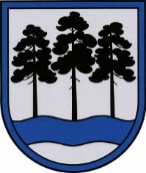 OGRES  NOVADA  PAŠVALDĪBAReģ.Nr.90000024455, Brīvības iela 33, Ogre, Ogres nov., LV-5001tālrunis 65071160, e-pasts: ogredome@ogresnovads.lv, www.ogresnovads.lv PAŠVALDĪBAS DOMES SĒDES PROTOKOLA IZRAKSTS16.Par Ogres novada Dzimtsarakstu nodaļas maksas pakalpojumu apstiprināšanuAr Ogres novada pašvaldības domes 2021. gada 8. jūlija lēmumu “Par Ogres novada Dzimtsarakstu nodaļas izveidošanu”  (protokola izraksts Nr.3, 13.) izveidota vienota Ogres novada Dzimtsarakstu nodaļa, kas veic civilstāvokļa aktu reģistrāciju visā Ogres novada administratīvajā teritorijā un savu darbību uzsāka ar 2021. gada 3. augustu. Ogres novada Dzimtsarakstu nodaļas pieņemšanas vietas un laulību ceremoniju zāles ir Brīvības ielā 35, Ogrē un Raiņa ielā 11A, Lielvārdē.Saskaņā ar Ogres novada pašvaldības domes 2021. gada 5. augusta lēmumu “Par Ogres novada Dzimtsarakstu nodaļas  maksas pakalpojumu izcenojumu  apstiprināšanu” (protokola izraksts Nr.6, 16.) ar 2021. gada 9. augustu apstiprināts Ogres novada Dzimtsarakstu nodaļas maksas pakalpojumu izcenojumus, savukārt ar Ogres novada pašvaldības domes 2022. gada 28. aprīļa lēmumu “Par grozījumiem Ogres novada pašvaldības domes 2021. gada 5. augusta lēmumā “Par Ogres novada Dzimtsarakstu nodaļas maksas pakalpojumu izcenojumu  apstiprināšanu”” (protokola izraksts Nr.9, 2.) veikti grozījumi maksas pakalpojumu izcenojumos.Pašvaldībā 2023. gada 24.maijā saņemts Ogres novada Dzimtsarakstu nodaļas 2023. gada 24.maija iesniegums (Pašvaldībā reģistrēts ar Nr. 2-4.1/2680) ar precizējumu 2023. gada 25.maijā ar lūgumu apstiprināt Ogres novada Dzimtsarakstu nodaļas sagatavotos maksas izcenojumu aprēķinus.Izskatot Ogres novada Dzimtsarakstu nodaļas Ogres novada Dzimtsarakstu nodaļas 2023.gada 24.maija iesniegumu (reģistrēts Ogres novada pašvaldībā 2023.gada 24.maijā ar Nr. 2-4.1/2680) ar lūgumu apstiprināt Ogres novada Dzimtsarakstu nodaļas maksas pakalpojumu izcenojumu aprēķinus un, kā arī ņemot vērā Ogres novada pašvaldības Maksas pakalpojumu izcenojumu aprēķinu un atlīdzības noteikšanas komisijas 2023.gada 31. jūlija sēdes protokolu Nr.16, un pamatojoties uz Pašvaldību likuma 10. panta otrās daļas 2. punkta (d) apakšpunktu un Ogres novada pašvaldības 2012.gada 11.septembra iekšējiem noteikumiem “Kārtība, kādā Ogres novada pašvaldības iestādes (aģentūras) plāno un uzskaita ieņēmumus no maksas pakalpojumiem un ar šo pakalpojumu sniegšanu saistītos izdevumus, kā arī izstrādā, aktualizē un iesniedz izskatīšanai domē maksas pakalpojumu izcenojumu aprēķinus”,balsojot: ar 20 balsīm "Par" (Andris Krauja, Artūrs Mangulis, Atvars Lakstīgala, Dace Kļaviņa, Dace Māliņa, Dace Veiliņa, Dainis Širovs, Dzirkstīte Žindiga, Gints Sīviņš, Ilmārs Zemnieks, Jānis Iklāvs, Jānis Kaijaks, Jānis Siliņš, Kaspars Bramanis, Pāvels Kotāns, Raivis Ūzuls, Rūdolfs Kudļa, Santa Ločmele, Toms Āboltiņš, Valentīns Špēlis), "Pret" – nav, "Atturas" – nav, Ogres novada pašvaldības dome NOLEMJ:Apstiprināt Ogres novada Dzimtsarakstu nodaļas maksas pakalpojumu izcenojumus saskaņā ar šī lēmuma pielikumu.  Noteikt, ka Ogres novada Dzimtsarakstu nodaļas maksas pakalpojumu cenrādis stājas spēkā 2023. gada 1. septembrī.Noteikt, ka no Ogres novada Dzimtsarakstu nodaļas no maksas pakalpojumu izcenojumiem atbrīvotas personas: ar I vai II invaliditātes grupu, atrodas pilnā valsts vai pašvaldības apgādībā, atzītas par trūcīgu, bārenis vai bez vecāku gādības palicis bērns pēc pilngadības sasniegšanas līdz 24 gadu vecuma sasniegšanai un daudzbērnu ģimenes.Noteikt, ka ar šī lēmuma spēkā stāšanās brīdi spēku zaudē Ogres novada pašvaldības domes 2021. gada 5. augusta lēmums “Par Ogres novada Dzimtsarakstu nodaļas  maksas pakalpojumu izcenojumu  apstiprināšanu” (protokola izraksts Nr.6, 16.).Kontroli par lēmuma izpildi uzdot Ogres novada pašvaldības izpilddirektoram.(Sēdes vadītāja,domes priekšsēdētāja vitnieka G.Sīviņa paraksts)Ogrē, Brīvības ielā 33Nr.152023.gada 31.augustā